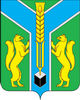 Контрольно-счетная палатамуниципального образования «Заларинский район»З А К Л Ю Ч Е Н И Е  № 14/21- зКонтрольно-счетной палаты МО «Заларинский район» на проектбюджета  Мойганского муниципального образования на 2020 год и плановый период 2021 и 2022 годов.04 декабря   2019 года                                                                                п.ЗалариНастоящее заключение подготовлено мною, аудитором   Контрольно-счетной палаты МО «Заларинский район»  Кантонист Т.С., на основании Положения о КСП, плана работы КСП на 2019 год, соглашения о передаче КСП полномочий по осуществлению внешнего муниципального финансового контроля,  рамках стандарта внешнего муниципального финансового контроля «Порядок осуществления КСП предварительного контроля  формирования проекта местного бюджета на очередной финансовый год и плановый период» (СВМФК-3).Нормативно-правовая база.Проект бюджета  Мойганского муниципального образования (далее – Мойганского  МО, поселение) представлен в Контрольно-счетную палату своевременно.По аналогии с областным бюджетом, районным  бюджетом, проект бюджета поселения  сформирован на 3 года, то есть,  на 2020 год и плановый период 2021 и 2022 годов. Перечень документов и материалов, представленных одновременно с проектом бюджета, в основном, соответствует требованиям ст. 184.2 БК РФ. Одновременно с проектом бюджета  не были представлены паспорта муниципальных программ, которые отражены в расходной части проекта бюджета.Формирование основных параметров  бюджета поселения на 2020 год и плановый период 2021 и 2022 годов осуществлялось на основании ожидаемых параметров исполнения бюджета за текущий 2019 год, показателей прогноза социально-экономического развития муниципального образования  до 2022 года, основных направлений бюджетной и налоговой политики Мойганского МО. Кроме того, учтены изменения, внесенные в Бюджетный кодекс РФ, Налоговый кодекс. Анализ прогноза  социально-экономического развитияМойганского муниципального образования на 2020-2022 г.             В соответствии с требованиями ст.173 БК РФ, одновременно с проектом бюджета  представлены отдельные показатели прогноза социально-экономического развития поселения на 2020 – 20221 годы. Анализ отдельных показателей прогноза социально – экономического развития Мойганского МО на 2020-2022 годы показал: Среднесписочная  численность  работающих в  2020-2022 годах, по сравнению с 2019 годом,   планируется на одном уровне – 227 чел.Фонд оплаты труда планируется на уровне  2019 года 34,222 млн.рубл. Согласно прогнозу, в муниципальном образовании зарегистрировано 3 индивидуальных предпринимателя, объем выручки от реализации  товаров,  услуг у которых планируется в 2020 году -2022 гг. на уровне  2019 года-39,102 млн.руб.Анализ отдельных показателей прогноза социально-экономического развития   показал, что в уровне жизни населения Мойганского МО  в 2020 году, по сравнению с 2019 годом,  и в плановом периоде 2020-2021 годов, учитывая стабильный рост сводного индекса потребительских цен, опережающего роста инфляции по сравнению с ростом ВВП, значительных изменений в лучшую сторону не произойдет.Основные направления бюджетной и налоговой политики Мойганского  МО на 2020-2022 годы.В составе документов к  проекту бюджета  представлено Положение об основных направлениях бюджетной и налоговой политики Мойганского МО на 2020  год и плановый период 2021 и 2022 годов (далее – Основные направления) с соответствующим постановлением главы администрации, при этом, дата и номер постановления не указаны.Основной целью бюджетной и налоговой политики поселения, является обеспечение сбалансированности  и устойчивости бюджетной системы муниципального образования.В ходе проведения анализа представленных направлений Контрольно-счетной палатой отмечено, что основные цели и задачи  бюджетной и налоговой политики поселения тесно связаны с  направлениями бюджетной и налоговой политики района на 2020 год и плановый период 2021 и 2022 годов.  Бюджет  Мойганского  муниципального образования.Анализ прогноза доходной части бюджета.Доходы бюджета Мойганского МО на 2020 год предлагается утвердить в объеме 23839,6 тыс.руб., это на 50095,76 тыс.руб. или в 3,1 раза меньше ожидаемого исполнения в 2019 году. Первоначальный бюджет на 2019 год утверждали с меньшей суммой 9045,8 тыс.руб. (111204,4 тыс.руб.)Из них, безвозмездные поступления из бюджетов других уровней составят 20042,7 тыс.руб., что на 50198,86 тыс.руб.  или   в 3,9 раз  меньше  ожидаемых поступлений 2019 года. Снижение объемов доходов в 2020 году  по сравнению с ожидаемым исполнением 2019 года  связано с формированием в настоящее время первоначальной редакции бюджета поселения, не включением в него ожидаемых нераспределенных доходов областного  бюджета, которые найдут свое отражение в бюджете поселения  в течение финансового года. Удельный вес  безвозмездных поступлений в общем объеме доходов бюджета поселения  в  2020 году составит 82%.  По факту исполнения 2019 года этот показатель будет значительно выше -   94,9 % от общего объема доходов бюджета поселения. Удельный вес  безвозмездных поступлений в планируемом периоде 2021-2022 годов планируется в размере 81% то есть, на 13,9 %  меньше уровня  ожидаемых поступлений  2019 года.Плановые назначения по доходам на 2021 год предлагается утвердить в объеме 20042,7  тыс.руб. (на 13 %  ниже 2020 года), на 2022 год – в объеме 19790,0 тыс.руб. (почти на 1%  ниже, чем в  2021 году), т.е.,  имеются незначительные  темпы снижения доходов бюджета поселения  в плановом периоде.Собственные доходы бюджета поселения состоят из налоговых  и неналоговых доходов, общий объем которых планируется на 2020  год в сумме 3816,2 тыс.руб, это на 103,0  тыс.руб.  больше  ожидаемого исполнения 2019 года. Плановый показатель 2019 года (3729,1 тыс.руб.)  был почти  достигнут (3713,1 тыс.руб. или 99,6 % к плану). В 2021 году объем собственных доходов планируется незначительно  увеличить   до 3919 тыс.руб.  и в  2022 году увеличить - до 4034,3 тыс.руб.                                                                                                                                                                                                                                          В соответствии с действующим законодательством, все источники доходов бюджета поселения закреплены за соответствующими главными администраторами доходов, которые отражены в Приложении № 2 к данному проекту бюджета, и которые обязаны осуществлять контроль за правильностью исчисления налогов, полнотой и своевременностью их уплаты, принимают решения о взыскании пени и штрафов по ним.                                             Налоговые доходы.Объем налоговых доходов бюджета поселения на 2020 год составит 3811,0 тыс.руб. (это на 2,8%  больше ожидаемых поступлений 2018года- 3703 тыс.руб.), в 2021 году – 3914,0 тыс.руб., ( на 2 %  больше чем в  2019 году), в 2022 году – 4029,3 тыс.руб. (на 2% больше чем в  20210году). Доходы от уплаты акцизов по подакцизным товарамГлавным администратором данного вида доходов является Федеральное казначейство по Иркутской области, которое доводит информацию об объемах поступлений акцизов в бюджеты поселений. На 2021 и 2022 год информация Федерального казначейства по Иркутской области поступлений доходов от уплаты акцизов на нефтепродукты отсутствует и доходы спрогнозированы на уровне 2019 года  с учетом коэффициента дефлятора. Проектом бюджета поступление акцизов по подакцизным товарам на 2020 год прогнозируется в сумме 2281,2 тыс. рублей, что меньше  ожидаемого исполнения 2019г. на 77,2 тыс. руб., или на 3 %. На 2021 и 2022 год по 2365,0 и 2460,3 тыс. руб. по годам. Удельный вес доходов от уплаты акцизов по подакцизным товарам в общем объеме налоговых и неналоговых доходов на 2020 год составит 60 %, на 2021г.- 60,3%, на 2022г. – 61%. За счет доходов от акцизов формируются дорожные фонды поселений.Налог на доходы физических лицВ проекте бюджета поступление налога на доходы физических лиц в 2020 году прогнозируется в сумме 500,0 тыс. рублей и составляет 100% к ожидаемому поступлению 2019 года. Прогноз поступлений налога на доходы физических лиц в бюджет в 2021 году составляет 519,0 тыс. руб., или 103,8% к прогнозу 2020 года, в 2022 году – 539,0тыс. руб., или 103,8% к 2021 году.Следует отметить, что запланированные Проектом поступления НДФЛ не в полной мере увязаны с темпами роста заработной платы, учтенными в Прогнозе Мойганского  МО. Так, в Прогнозе на 2020 год по отношению к предыдущему году заработная плата остается на уроне 2019 года, а в Проекте бюджета поступления НДФЛ запланировано  повышение ежегодно на 3,8%. Доля поступления НДФЛ в 2020 году в общем объеме налоговых и неналоговых доходов составляет 13,1%, в 2021г. – 13,2%, в 2022г. – 13,3%. Единый сельскохозяйственный налогПрогноз поступлений налога в бюджет поселения на 2020 год и на плановый период 2021-2022гг. составляет по 30 тыс. руб. ежегодно, или 100% к оценке 2019 года. Согласно пояснительной записки прогноз поступлений ЕСХН осуществлен исходя из предварительных расчетов сельхозпредприятий. Удельный вес единого сельскохозяйственного налога в общем объеме налоговых и неналоговых доходов в 2020-2022 гг.  составит – 0,1%.Налог на имущество физических лицПо оценке поступления доход от налога на имущество физических лиц за 2019 год составит 55,0 тыс. руб. Прогноз поступлений доходов от налога на имущество физических лиц составит: на 2020-2022 гг. - 55,0 тыс. руб. Земельный налогПоступление земельного налога на 2020 год и плановый период 2021-2022гг. прогнозируется в сумме 2020 год- 930,0 тыс. руб., или около 104% к ожидаемым поступлениям 2019 года. Доля поступления земельного налога в 2020 году и плановом периоде в общем объеме налоговых доходов составляет 24%., 23,7% и 23%. Государственная пошлинаДанный вид дохода зачисляется в бюджет сельского поселения в результате нотариальной деятельности органов местного самоуправления и относится к слабо прогнозируемым, так как зависит от обращений граждан. Ожидаемая оценка за 2019 год составит 20 тыс. руб. Прогноз поступлений на 2020-2022гг. составляет – 15 тыс.рубл. Удельный вес поступлений госпошлины в объеме налоговых и неналоговых доходов за анализируемые периоды составляет 0,1%.Неналоговые доходы.Общий объем неналоговых  доходов бюджета муниципального образования, которые состоят из доходов от использования  имущества и продажи материальных и нематериальных активов, на 2020 год, а также, плановый период 2021-2022 годов прогнозируется практически на  уровне ожидаемых поступлений  2019 года и составит: 5,0 тыс.руб.Как видно из проведенного анализа, увеличение объема собственных доходов поселения планируется, в основном,  за счет увеличения  объемов налоговых доходов, их собираемости. В соответствии с действующим законодательством, все источники доходов бюджета поселения закреплены за соответствующими главными администраторами доходов, которые отражены в Приложении №3 к представленному проекту бюджета, и которые обязаны осуществлять контроль за правильностью исчисления налогов, полнотой  и своевременностью их уплаты.Как видно из проведенного анализа, увеличение объема собственных доходов поселения планируется  за счет увеличения  объемов налоговых доходов, их собираемости.Безвозмездные поступления.Общая сумма безвозмездных поступлений в бюджет муниципального образования из федерального, областного бюджета и  бюджета района на 2020 год  составит  20023,4 тыс.руб., это на 50198,6  тыс.руб. или в 3,5 раз  меньше  ожидаемых поступлений 2019 года. В  2021 году, объем безвозмездных поступлений  прогнозируется к уменьшению  по сравнению с 2020 годом – на 3899,7 тыс.руб. (24 %) и составит 16123,7 тыс.руб., на 2022 год планируется 15756,6  тыс.руб.  или почти на уровне   2021года.  При этом:---дотация на выравнивание уровня бюджетной обеспеченности из областного бюджета   составит в 2020 году 231,2 тыс.руб., на 2021-22 гг.  не предусмотрена.--- дотация на выравнивание уровня бюджетной обеспеченности из бюджета района составила: в 2020 году – 17 818,9 тыс.руб., в 2021-2022 году – 15645,1 и 15275,1 тыс.руб.  ---субвенция на осуществление первичного воинского учета  из федерального бюджета, в 2020 году  планируется в  размере 125,6 тыс.руб., то есть 10% выше  уровня 2019 года 115,0 тыс.руб. , в 2021 году- 126,2 тыс.рубл.  и в 2022 году -129,1 тыс.рубл.- субсидии на реализацию мероприятий перечня проектов народных инициатив планируется на 2020 год – 590,0 тыс.руб, а в 2021-2022годы– 325,3 тыс.руб. или снижение на 1,8% .- субсидия из областного бюджета местным бюджетам в целях софинансирования расходных обязательств муниципальных образований Иркутской области по созданию  мест (площадок) накопления твердых коммунальных отходов, планируется  только на 2020 год в сумме 1222,0 тыс.руб.---субвенция на осуществление областного государственного полномочия по осуществлению перечня должностных лиц органов местного самоуправления, уполномоченных составлять протоколы об административных нарушениях, предусмотренных отдельными законами Иркутской области об административной ответственности планируется в одинаковом размере  2020 году и в плановом периоде  2021-2022 года – 0,7 тыс.руб. ---субвенция на осуществление отдельных областных государственных полномочий в сфере водоснабжения и водоотведения   из федерального бюджета   планируется в одинаковом размере на весь плановый период – 35,0 тыс.руб.,  это на уровне ожидаемых поступлений  2019 годаРасходы бюджета Мойганского  МО.Расходы бюджета поселения на 2020 год предлагается утвердить в объеме 24030,4 тыс.руб., это на  44866,8 тыс.руб.  или почти в 2,8 раза меньше  ожидаемого исполнения 2019 года. На 2021 год предусмотрено уменьшение   расходов – на 12% к уровню 2020 года (19744,7 тыс.руб) и на 2022 год  - 19017,0 тыс.руб. т.е.  прослеживается незначительное уменьшение указанных расходов по отношению к 2021 году (на 727,7 тыс.руб.) То есть, соответственно доходам, снижение  расходной части бюджета района к уровню 2019 года. Анализ структуры расходов в 2020-2022 году показал:По разделам бюджетной классификации расходы сложились следующим образом:Раздел 01 «Общегосударственные вопросы». В данном разделе отражены расходы на заработную плату с начислениями  главе муниципального образования,  расходы на содержание администрации  Владимирского   муниципального образования. Отражен, также,  объем резервного фонда, который прогнозируется в  сумме 1 тыс.руб. Запланированные средства Резервного фонда используются на цели в соответствии с Положением о порядке расходования средств резервного фонда, утвержденным главой администрации.Общая сумма расходов по данному разделу на 2020 год планируется в размере 9656,4   тыс.руб., это на 962,08 тыс.руб. или на 11 %  меньше ожидаемого исполнения 2019 года. В 2021 и 2022 годы прослеживается незначительное уменьшение указанных расходов по отношению к 2020 году, соответственно, на 8%. Расходы на содержание главы администрации поселения  в 2019 году  и в плановом периоде  2020 и 2021 годы планируются в размерах – 1095,23 тыс.руб.Подраздел 0203 «Национальная оборона». В данном подразделе отражены расходы за счет средств федерального бюджета по  осуществлению первичного воинского учета на территориях, где отсутствуют военные комиссариаты. Как показал анализ, суммы расходов по данному подразделу на 2020-2022 годы  отражены в полном размере – 125,6 тыс.руб, 126,2 тыс.руб. и 129,1 тыс.рубл. По разделу 03 «Национальная безопасность и правоохранительная деятельность» обозначены расходы на 2020 год в сумме 230,0 тыс.руб., на 2021 год – 180,0 тыс.руб. и на 2022 год – 130,0 тыс.руб. Предусмотрены расходы  по четырем муниципальным  программам «Профилактика  терроризма и экстремизма  на территории муниципального образования на 2020-2022 годы в сумме 10,0 тыс.руб.ежегодно,   «Комплексные меры по профилактики злоупотребления наркотическими средствами и психотропными веществами.» на 2020-2022 годы по 10,0 тыс.руб.ежегодно, «Обеспечение первичных мер пожарной  безопасности на территории муниципального образования» и на 2020 год в сумме 200,0 тыс.руб., на 2021 год – 150,0 тыс.руб. и на 2022 год – 10,0 тыс.руб,  и МП «Противодействие корупции»  на 2020-2022 годы-10,0 тыс.рубл.Раздел 04 «Национальная экономика». По данному разделу отражаются расходы на осуществление отдельных гос.полномочий по регулированию тарифов ЖКХ и расходы на дорожное хозяйство, которые запланированы на 2020 год в сумме 2316,2  тыс. руб. Расходы на осуществление отдельных госполномочий по регулированию тарифов ЖКХ в 2020-2022 году  запланированы в объеме 35,0 тыс. руб.ежегодно.  ( это на уровне 2019 года). Расходы на выполнение госполномочий отражены в размере запланированной субвенции на эти цели.По подразделу 0409 предусмотрены расходы на  дорожное хозяйство по МП «Комплексное развитие систем транспортной инфраструктуры муниципального образования» на 2020 год в сумме 2281,2 тыс.руб., с уменьшением на 19% к ожидаемому исполнению 2019 года , на 2021 год – 2365,0тыс.руб. и на 2022 год – 2460,3 тыс.руб.. Данные расходы предусмотрены за счет доходов, поступающих от уплаты акцизов по подакцизным товарам.  По подразделу 0501 «Жилищное хозяйство» запланировано расходы на переселение граждан из ветхого и аварийного жилищного фонда  на 2020 год в сумме 300,0 тыс.руб., на 2021год – 200,0 тыс.руб.  и на 2022год – 1500,0 тыс.руб.         По подразделу  0502 «Коммунальное хозяйство» запланированы расходы- на мероприятия  области коммунального хозяйства на 2020 год в сумме 1118,5 тыс.рубл на 2020-2022 годы в сумме 140,0 тыс.руб.ежегодно. Ожидаемое исполнение 2019 года 115,6 тыс.рубл.По подразделу 0503 «Благоустройство» запланировано на уличное освещение, на содержание мест захоронения и мероприятия по благоустройству на 2020 год в сумме 2110,1 тыс.руб., на 2021-2022 годы – 581,87 тыс.руб. По разделу 08 «Культура» сумма расходов составит в 2020 году 8171,6 тыс.руб. или  на 575,36 тыс.руб. меньше ожидаемого исполнения 2019 года, на 2021 год – 7750,84 тыс.руб.  и в 2022 году – 5588,41 тыс.руб. (на 2563,02 тыс.руб. меньше 2020 года). Данные расходы предусмотрены на поддержку и развитие домов культуры муниципального образования.Раздел 11 «Физическая культура и спорт ». По данному разделу  на 2020-2022 годы отражены расходы в сумме 2,0тыс.руб. ежегодно.  Наименование и объём финансирования по муниципальным программам на 2020 -2022 годы, предусмотренный проектом бюджета не соответствуют данным паспортов муниципальных программ .Источники внутреннего финансирования дефицита бюджетаПрогнозируемый объем дефицита бюджета  поселения на 2020 год  составит  190,8 тыс.руб., на 2021 год – 196,0 тыс.руб., на 2022 год – 201,7 тыс.руб. Источниками финансирования дефицита бюджета по всем трем годам планируется согласно требованиям ст. 96 Бюджетного кодекса РФ кредиты в  кредитных организациях. Объем муниципального  долга по состоянию на 1 января 2020 года в Ханжиновском муниципальном образовании   составит 186,2 тыс.руб. и предельный объем муниципального долга на 2020 год предусмотрен в размере 1908,1 тыс.руб. ,  на 2021 год – 1959,5 тыс.руб., на 2022 год – 2017,15 тыс.руб. в соответствии с требованиями ст. 107 Бюджетного кодекса РФ.Верхний  предел  муниципального долга предлагается утвердить по состоянию на 1 января 2021 года в размере 377,31 тыс.руб., на 1 января 2022 года – 573,31 тыс.руб. и на 1 января 2023 года – в размере 775,01 тыс.руб.,  что  не противоречит требованиям ст. 107 Бюджетного кодекса РФ.Уполномоченным органом, осуществляющим внутренние заимствования, является администрация Мойганского муниципального образования.Анализ текстовой части  проекта решения о бюджете Правовая экспертиза текстовой части проекта решения Думы «О бюджете Мойганского муниципального образования  на 2020 год и плановый период  2021 и 2022 годов» показала:- требования статьи ст. 184.1 Бюджетного кодекса РФ и статьи 24 Положения о бюджетном процессе в Ханжиновском муниципальном образовании, утверждённым решением районной Думы от 12.09.2016 года № 3-57/1,   в основном исполнены в части отражения основных характеристик и иных показателей местного бюджета.Статьями 1-8 проекта решения о бюджете предусмотрены основные характеристики по доходам, расходам и дефициту местного бюджета на 2020 год и на плановый период 2021 и 2022 годов согласно приложениям №1-10.Статьёй 9  проекта решения бюджета утверждается объем бюджетных ассигнований муниципального дорожного фонда  Мойганского муниципального образованияна 2020 год в размере 2281,2 тыс. рублей;на 2021 год в размере 2365,0 тыс. рублей;на 2022 год в размере 2460,3 тыс. рублей.Статьями 10-11 проекта решения о бюджете утверждается программа муниципальных внутренних заимствований и источники внутреннего финансирования дефицита местного бюджета на 2020 год и на плановый период 2021 и 2022 годов согласно приложениям № 9-12.Статьей 12 проекта решения о бюджете предусмотрен создается резервный фонд  администрация Мойганского  муниципального образования на 2020-2022 годы  в сумме 1тыс. рублей.Статьей 14-15 проекта решения о бюджете утверждается предельный объём и верхний предел муниципального долга. Статьёй 17 проекта решения о бюджете установлены дополнительные основания для внесения изменений в сводную бюджетную роспись местного бюджета.Статьей 20 проекта решения о бюджете предусматривается предоставление бюджетным и автономным учреждениям района субсидий на финансовое обеспечение выполнения ими муниципального задания  по оказанию муниципальных услуг и на иные цели.Проект решения Думы «О бюджете Мойганского муниципального образования   на 2020 год и плановый период  2021 и 2022 годов» разработан в соответствии с  требованиями Бюджетного кодекса РФ.Выводы и предложенияЗаключение Контрольно-счётной палаты муниципального образования «Заларинский район» на проект решения Думы «О бюджете Мйганского муниципального образования на 2020 год и плановый период  2021 и 2022 годов» подготовлено в соответствии  с Бюджетным кодексом РФ, Положением о бюджетном процессе в Мойганском муниципальном образовании, утверждённым решением Думы от 12.09.2016 года № 3-57/1, Положением о Контрольно-счетной палате МО «Заларинский район».            Требования статей 184.1, 184.2 Бюджетного кодекса РФ и Положения о бюджетном процессе в Мойганском муниципальном образовании, в основном исполнены в части отражения основных характеристик и иных показателей местного бюджета в проекте решения Думы о бюджете и предоставления документов и материалов одновременно с проектом решения о бюджете.Доходы бюджета Мойганского МО на 2020 год предлагается утвердить в объеме 23839,6 тыс.руб., это на 50095,76 тыс.руб. или в 3,1 раза меньше ожидаемого исполнения в 2019 году. Первоначальный бюджет на 2019 год утверждали с меньшей суммой 9045,8 тыс.руб. (111204,4 тыс.руб.)Собственные доходы бюджета поселения состоят из налоговых  и неналоговых доходов, общий объем которых планируется на 2020  год в сумме 3816,2 тыс.руб, это на 103,0  тыс.руб.  больше  ожидаемого исполнения 2019 года. Плановый показатель 2019 года (3729,1 тыс.руб.)  был почти  достигнут (3713,1 тыс.руб. или 99,6 % к плану). В 2021 году объем собственных доходов планируется незначительно  увеличить   до 3919 тыс.руб.  и в  2022 году увеличить - до 4034,3 тыс.руб.                                                                                                                                                                                                                                          Общая сумма безвозмездных поступлений в бюджет муниципального образования из федерального, областного бюджета и  бюджета района на 2020 год  составит  20023,4 тыс.руб., это на 50198,6  тыс.руб. или в 3,5 раз  меньше  ожидаемых поступлений 2019 года. В  2021 году, объем безвозмездных поступлений  прогнозируется к уменьшению  по сравнению с 2020 годом – на 3899,7 тыс.руб. (24 %) и составит 16123,7 тыс.руб., на 2022 год планируется 15756,6  тыс.руб.  или почти на уровне   2021года.  Проверкой установлено: все средства  областного и районного  бюджета, которые на данный момент определены для Мойганского муниципального образования в проекте областного бюджета, отражены в доходной части  проекта бюджета.Размер дефицита бюджета прогнозируемый объем дефицита бюджета  поселения на 2020 год  составит  190,8 тыс.руб., на 2021 год – 196,0 тыс.руб., на 2022 год – 201,7 тыс.руб. Расходы бюджета поселения на 2020 год предлагается утвердить в объеме 24030,4 тыс.руб., это на  44866,8 тыс.руб.  или почти в 2,8 раза меньше  ожидаемого исполнения 2019 года. На 2021 год предусмотрено уменьшение   расходов – на 12% к уровню 2020 года (19744,7 тыс.руб) и на 2022 год  - 19017,0 тыс.руб. т.е.  прослеживается незначительное уменьшение указанных расходов по отношению к 2021 году (на 727,7 тыс.руб.) То есть, соответственно доходам, снижение  расходной части бюджета района к уровню 2019 года.        Наименование и объём финансирования по муниципальным программам на 2020 -2022 годы, предусмотренный проектом бюджета не соответствуют данным паспортов муниципальных программ .Необходимо учесть замечания, отмеченные в данном заключении.Представленный проект решения Думы «О бюджете Мойганского муниципального образования  на 2020 год и плановый период 2021 и 2022 годов»  в целом соответствует требованиям бюджетного законодательства Российской Федерации, Иркутской области и нормативно-правовых актов Мойганского муниципального образования и может быть рекомендован к принятию.Аудитор  КСПМО «Заларинский район»                                                                        Т.С. Кантонист